Základné časti počítača: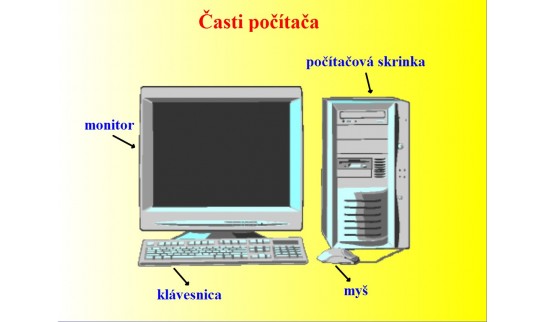 